Narodowy Instytut Polskiego Dziedzictwa Kulturowego za Granicą „Polonika”ul. Antoniego Józefa Madalińskiego 101, 02-549 Warszawa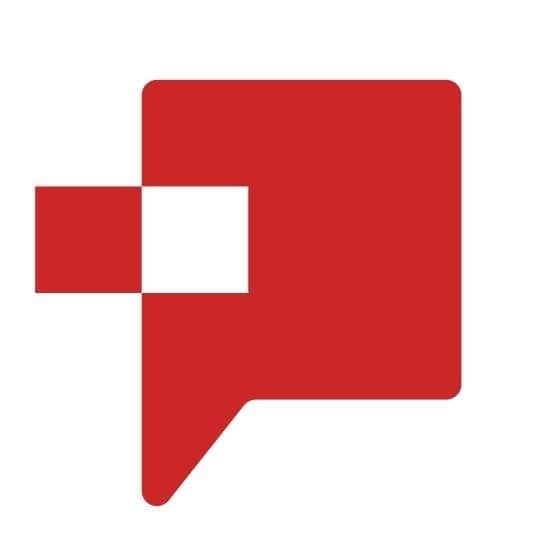 FORMULARZ ZGŁOSZENIA 
PROJEKTU BADAWCZEGO 
w ramach Programu Strategicznego BADANIANarodowego Instytutu Polskiego Dziedzictwa Kulturowego za Granicą „Polonika”DANE ZGŁASZAJĄCEGO PROJEKT/ KIEROWNIKA PROJEKTU (w przypadku zgłoszenia zespołowego wypełnia Kierownik Projektu, pozostali członkowie Zespołu wypełniają część E niniejszego wniosku)DANE OSOBOWEBIOGRAM BADACZAA.I. WYKAZ PROJEKTÓW ZGŁASZANYCH I DOTYCHCZAS REALIZOWANYCH WE WSPÓŁPRACY Z INSTYTUTEM POLONIKAINFORMACJE O PROJEKCIE B.I. NAZWA (TYTUŁ) PROJEKTU BADAWCZEGO (100-150 znaków) Podana nazwa projektu powinna pojawiać się konsekwentnie w całym wniosku.B.II. KRÓTKI OPIS PLANOWANEGO PROJEKTU BADAWCZEGO (do 1500 znaków)Krótki opis projektu, w tym: tematyka, miejsce i czas realizacji, zakres planowanych działań i zakładanych efektów.B. III. SZCZEGÓŁOWY OPIS PLANOWANEGO PROJEKTU BADAWCZEGO (do 5000 znaków)Miejsce na szczegółowy opis projektu, w tym: miejsce i czas realizacji, zakres planowanych działań i zakładanych efektów, zakres kwerend / miejsce kwerend / miejsce wyjazdów badawczych / zakres wyjazdowych prac badawczych.B.IV. REZULTAT PROJEKTU BADAWCZEGO (do 2500 znaków)Krótki opis planowanych rezultatów projektu wynikających z prowadzonych badań opisanych w zgłoszeniu. Jako rezultat należy rozumieć konkretny efekt wynikający z prowadzonych badań. Jeśli jest to projekt wieloletni, należy wskazać rezultaty w poszczególnych etapach. B.V. OPIS AKTUALNEGO STANU BADAŃ (do 1800 znaków)Krótki opis aktualnego stanu badań (ze wskazaniem wybranej literatury przedmiotu).B.VI. UZASADNIENIE CELOWOŚCI REALIZACJI PROJEKTU BADAWCZEGO PRZY WSPÓŁPRACY Z INSTYTUTEM POLONIKA (do 3000 znaków)Informacja o innowacyjności zgłaszanego projektu, co nowego wnosi do dotychczasowych badań związanych z tematem, a także o korzyściach płynących z projektu w kontekście: badań nad dziedzictwem kulturowym poza granicami kraju oraz perspektyw rozwoju Instytutu Polonika.B.VII. WSKAZANIE MOŻLIWOŚCI PODJĘCIA WSPÓŁPRACY, NAWIĄZANIA PARTNERSTWA Z INNYMI INSTYTUCJAMI, ORGANIZACJAMI, OSOBAMI Krótka informacja o innych instytucjach, organizacjach czy osobach fizycznych mogących lub biorących udział w projekcie. W tym miejscu można również wskazać możliwości nawiązania współpracy przy projekcie.B.VIII. WSKAZANIE MOŻLIWOŚCI PROMOWANIA PROJEKTU I REZULTATÓW BADAŃ Krótka informacja o możliwościach rozpropagowania wyników badań i samego projektu, w tym np. możliwe publikacje w periodykach, magazynach branżowych, Internecie, udział w sympozjach i konferencjach.BUDŻET I HARMONOGRAM PROJEKTU BADAWCZEGOC.I. BUDŻET Wszystkie planowane koszty projektu (w tym akomodacja, przejazdy, opłaty za skany i zgody na użycie ilustracji itp.), wg cen aktualnych na dzień wypełniania Wniosku wraz z podziałem na lata (maksymalny czas trwania prac to 2–3 lata).C.II. HARMONOGRAM Opis planowanych w ramach Projektu prac, z podziałem na lata (maksymalny czas trwania prac to 2–3 lata).DANE POZOSTAŁYCH CZŁONKÓW ZESPOŁU BADAWCZEGO (w przypadku zgłoszenia zespołowego miejsce na uzupełnienie danych pozostałych członków Zespołu Badawczego)DANE OSOBOWE BADACZA BIOGRAM BADACZAOŚWIADCZENIA WNIOSKODAWCY Oświadczam, że przyjmuję do wiadomości, że nadesłanie FORMULARZA ZGŁOSZENIOWEGO PROJEKTU BADAWCZEGO do Programu Strategicznego „Badania” jest równoznaczne z akceptacją warunków wynikających z Ustawy z dnia 25 października 1991r. o organizowaniu i prowadzeniu działalności kulturalnej, Ustawy z dnia 27 sierpnia 2009 r. o ﬁnansach publicznych oraz podjętych na ich podstawie ustaleń zawartych w ogłoszeniu o Programie oraz celami statutowymi Instytutu Polonika. Świadomy/świadoma odpowiedzialności karnej potwierdzam prawdziwość danych wpisanych w FORMULARZU.Oświadczam, że osoby trzecie, których dane osobowe zostały wykorzystane w nadesłanym przeze mnie Formularzu oraz Projekcie, wyraziły zgodę na ich przetwarzanie i publikację. Jednocześnie oświadczam, że jestem osobą upoważnioną do złożenia niniejszego oświadczenia w imieniu osób, których dane osobowe zostały zawarte w Formularzu.Oświadczam, że złożony przeze mnie Projekt jest projektem autorskim i zgodnie z moją wiedzą nie został złożony w tym Programie przez innego wnioskodawcę, jak również nie narusza praw autorskich osób trzecich.Oświadczam, że w przypadku otrzymania pozytywnej odpowiedzi w sprawie zgłoszonego Projektu, przyjmuję do wiadomości, że zgłaszając projekt do Programu, wyrażam zgodę (na podstawie art. 81 ust. 1 ustawy z dnia 4 lutego 1994 r. o prawie autorskim i prawach pokrewnych) na nieodpłatne, wielokrotne rozpowszechnianie mojego wizerunku oraz głosu poprzez publikację zdjęć oraz materiałów audio i wideo przez Instytut Polonika na potrzeby promocji Programu, na stronach www, w powstałych publikacjach oraz za pośrednictwem wszelkich pozostałych mediów/kanałów dystrybucji informacji, tylko i wyłącznie w kontekście zgłoszonego Projektu. Wizerunek może być użyty do różnego rodzaju form elektronicznego przetwarzania obrazu, kadrowania i kompozycji, bez obowiązku akceptacji produktu końcowego, lecz nie w formach obraźliwych lub ogólnie uznanych za nieetyczne. Zrzekam się niniejszym wszelkich roszczeń, w tym również o wynagrodzenie (istniejących i przyszłych) względem Instytutu Polonika z tytułu wykorzystania mojego wizerunku na potrzeby jak w oświadczeniu. Powyższa zgoda nie jest ograniczona czasowo ani terytorialne, dotyczy wszelkich zdjęć oraz materiałów wideo z moim udziałem, wykonanych podczas działań związanych z realizacją Programu.……………………………………………………………………podpis  WnioskodawcyKLAUZULA INFORMACYJNA Zgodnie z art. 13 ogólnego rozporządzenia o ochronie danych osobowych z dnia 27 kwietnia 2016 (Dz. Urz. UE L 2016, Narodowy Instytut Polskiego Dziedzictwa Kulturowego za Granicą „Polonika” informuje, że:1. Administratorem danych osobowych jest Narodowy Instytut Polskiego Dziedzictwa Kulturowego za Granicą „Polonika” (dalej „Instytut”) z siedzibą Warszawie przy ul. Antoniego Józefa Madalińskiego 101, 02-549 Warszawa.2. Kontakt z Inspektorem Ochrony Danych Instytutu możliwy jest pod adresem e-mail: iod@polonika.pl.3. Administrator przetwarza dane osobowe wskazane w formularzu kontaktowym:a) imię, nazwisko osoby aplikującej lub imię i nazwisko osoby reprezentującej instytucję zgłaszającą projekt do Programu – w celu wykonania zadania publicznego, tj. badania, ochrona i popularyzacja polskiego dziedzictwa kulturowego za granicą, na podstawie art. 6 ust. 1 lit. e RODO,b) imię, nazwisko, adres e-mail, numer telefonu w celu kontaktu z osobą zgłaszającą projekt do Programu – na podstawie art. 6 ust. 1 lit. f RODO,4. Odbiorcami danych osobowych będą wyłącznie podmioty świadczące usługę obsługi systemów i oprogramowania informatycznego administratora, zewnętrzne podmioty świadczące usługi na rzecz administratora, oraz podmioty uprawnione do uzyskania danych osobowych na podstawie przepisów prawa (w tym organy administracji publicznej).5. Dane osobowe osoby zgłaszającej projekt do Programu będą przetwarzane:a) w przypadku danych wskazanych w ust. 3 lit. a oraz ust. 3 lit. b powyżej przez czas realizacji naboru do Programu, tj. do rozstrzygnięcia naboru projektów do Programu;b) w przypadku danych wskazanych w ust. 3 lit. c do czasu zakończenia realizacji Programu lub cofnięcia zgody na dalsze przetwarzanie danych przez osobę, której dane dotyczą. Zgoda może być cofnięta w dowolnym momencie przed rozstrzygnięciem naboru poprzez przesłanie stosownej informacji na adres określony w ust. 2 powyżej, przy czym cofnięcie zgody jest jednoznaczne z rezygnacją z udziału w Programie.c) po ustaniu celu przetwarzania, dane osobowe, będą przechowywane w celu archiwalnym przez okres wynikający z przepisów ustawy z dnia 14 lipca 1983 r. o narodowym zasobie archiwalnym i archiwach (Dz.U. z 2018 poz. 217 z późn. zm.) i z wydanych na jej podstawie regulacji obowiązujących u Administratora.6. Dane osobowe nie będą przekazywane do państwa trzeciego ani do organizacji międzynarodowej.7. Osobie, której dane dotyczą, przysługują prawa do kontroli przetwarzania danych, określone w art. 15-16 RODO, w szczególności prawo dostępu do treści swoich danych i ich sprostowania, oraz art. 17 i 18 RODO – prawo do usunięcia oraz ograniczenia przetwarzania – w przypadkach określonych w przepisach RODO.8. Dane osobowe nie będą przetwarzane w sposób zautomatyzowany, który będzie miał wpływ na podejmowanie decyzji mogących wywołać skutki prawne lub w podobny sposób istotnie na nią wpłynąć. Dane nie będą poddawane profilowaniu.9. Osoba aplikująca do Programu ma prawo wniesienia skargi do organu nadzorczego na adres: Prezes Urzędu Ochrony Danych Osobowych, ul. Stawki 2, 00-193 Warszawa.10. Podanie danych osobowych przez osobę aplikującą do Programu jest dobrowolne, jednakże niepodanie danych może skutkować niemożliwością wzięcia udziału w Programie. W przypadku przetwarzania danych na podstawie zgody, uczestnikom służy prawo do wycofania zgody w dowolnym momencie, bez wpływu na zgodność z prawem czynności przetwarzania do chwili wycofania zgody.……………………………………………………………………podpis  WnioskodawcyImięNazwiskoTytuł naukowyE-mail (prywatny)Numer telefonu (prywatny)Afiliacja (opcjonalnie)Biogram badacza/Kierownika projektu (max 1200 znaków)Nazwa projektu (wraz z informacją, czy projekt został przyjęty do realizacji)Data zgłoszeniaData rozliczeniaRok: Rok: Rok: Lp.Nazwa kosztuKwota (brutto)Suma Suma Miesiąc/rokPlanowane praceImięNazwiskoTytuł naukowyE-mail (prywatny)Numer telefonu (prywatny)Afiliacja (opcjonalnie)Biogram badacza (max 1200 znaków). 